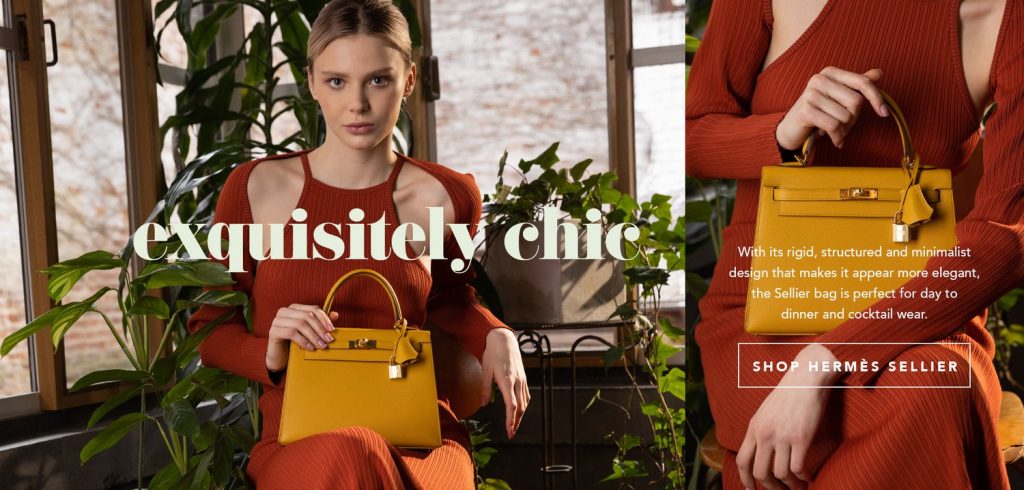 Nice Bag địa chỉ uy tín chuyên cung cấp túi xách nữ hàng hiệu của các thương hiệu lớn như chanel, gucci, louis vuitton, dior hermes, Ysl.. Với đa dạng mẫu mã và chất lượng tốt nhât, với hàng hóa có sẵn, luôn thường xuyên cập nhật mẫu mã - Nice Bag#nicebag #nicebagvn #nicebagshopWebsite: https://nicebag.vnLocation: Nguyễn Thiện Thuật, P.1, Quận 3, TP. Hồ Chí MinhHotline: 0333723425Mail: cskh.nicebag@gmail.com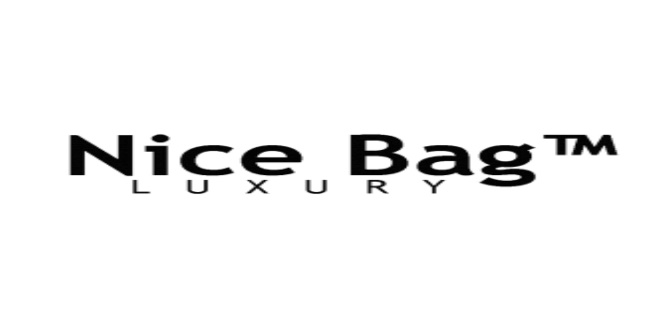 Socials:https://www.facebook.com/nicebagvnhttps://www.instagram.com/nicebagvnhttps://twitter.com/nicebagvnhttps://www.pinterest.com/nicebagvnhttps://www.youtube.com/channel/UC2LIZNurjS4EgjGq6xj3qBQhttps://www.linkedin.com/in/nicebagvnhttps://nicebagvn.tumblr.comhttps://sites.google.com/view/nicebagvnhttps://vi.gravatar.com/nicebagvnhttps://nicebagvn.wordpress.com